Robert Smith        Junior Developer[Today’s Date][341 Company Address]
[Company City, State xxxxx]
[(xxx) xxx-xxxx]
[hiring.manager@gmail.com]Dear [Mr./Mrs./Ms.] [Hiring Manager’s Name],This is regarding my job interest in applying for the position of Junior Developer at [XXX Company]. With a background in computer science along with a strong knowledge of programming languages, I believe I am the ideal candidate for this role. [XXX Company] has emerged as one of the top software companies in the country by securing clients spanning across different sectors. It comes as no surprise that it has been included in the list of emerging start-up companies in 2020. It would be my honor to be a part of your company. My strong subject knowledge is evident from my CGPA of 8.2. I am adept at developing software applications using different programming languages. At my current workplace, my day-to-day duties include:Assisting senior developers in writing code. Testing the software and fixing the bugs. Monitoring and evaluating the performance of the software. Provide suggestions to improve the functionality and user-interface of the software. Preparing reports and submitting them to the manager. Provide on-call support to clients. I have a problem-solving attitude which helps me to troubleshoot software issues within a short span of time to ensure there is no loss of productivity. I have played a vital part in the development of complex software projects and offered my contributions. With my proven track record of developing software solutions and a zeal to learn, I believe I can be a great addition to your team. I have attached my resume along with the email. I look forward to seeing you and taking things forward. Thank you for your time and patience. Sincerely,[Your Name]1737 Marshville Road, Alabama, (123)-456-7899, info@qwikresume.com, www.qwikresume.com© This Free Cover Letter is the copyright of Qwikresume.com. Usage Guidelines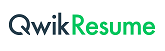 